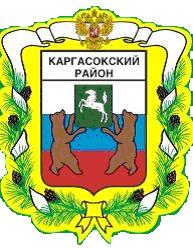 МУНИЦИПАЛЬНОЕ ОБРАЗОВАНИЕ «Каргасокский район»ТОМСКАЯ ОБЛАСТЬДУМА КАРГАСОКСКОГО РАЙОНАНа основании статьи 58 Трудового кодекса РФ, в целях оптимизации деятельности структурных подразделений Администрации Каргасокского района Дума Каргасокского района РЕШИЛА:1. Внести изменения в решение Думы Каргасокского района от 19.02.2014 №268 «Об утверждении Положения о муниципальном казенном учреждении Управление финансов Администрации Каргасокского района», изложив пункт 4.1 Положения о муниципальном казенном учреждении Управление финансов Администрации Каргасокского района, утвержденного указанным решением, в новой редакции:«4.1. Управление финансов возглавляет начальник, который назначается на должность и освобождается от должности распоряжением Администрации Каргасокского района на условиях срочного трудового договора, срок которого составляет не более пяти лет.».2. Официально опубликовать (обнародовать) настоящее решение в установленном порядке.3. Контроль за исполнением настоящего решения возложить на правовой комитет Думы Каргасокского района.Председатель ДумыКаргасокского района                                                                                           С.С. ВинокуровГлава Каргасокского района                                                                                  А.П. АщеуловРЕШЕНИЕРЕШЕНИЕРЕШЕНИЕРЕШЕНИЕ17.06.2021№ 67с. Каргасокс. Каргасокс. КаргасокО внесении изменений в решение Думы Каргасокского района от 19.02.2014 №268 «Об утверждении Положения о муниципальном казенном учреждении Управление финансов Администрации Каргасокского района»О внесении изменений в решение Думы Каргасокского района от 19.02.2014 №268 «Об утверждении Положения о муниципальном казенном учреждении Управление финансов Администрации Каргасокского района»